Curso Formación de Formadores, Día 3 Ejercicio “Todo Vale”Parte 1. Ejercicio: ¿Se te da bien la escucha activa?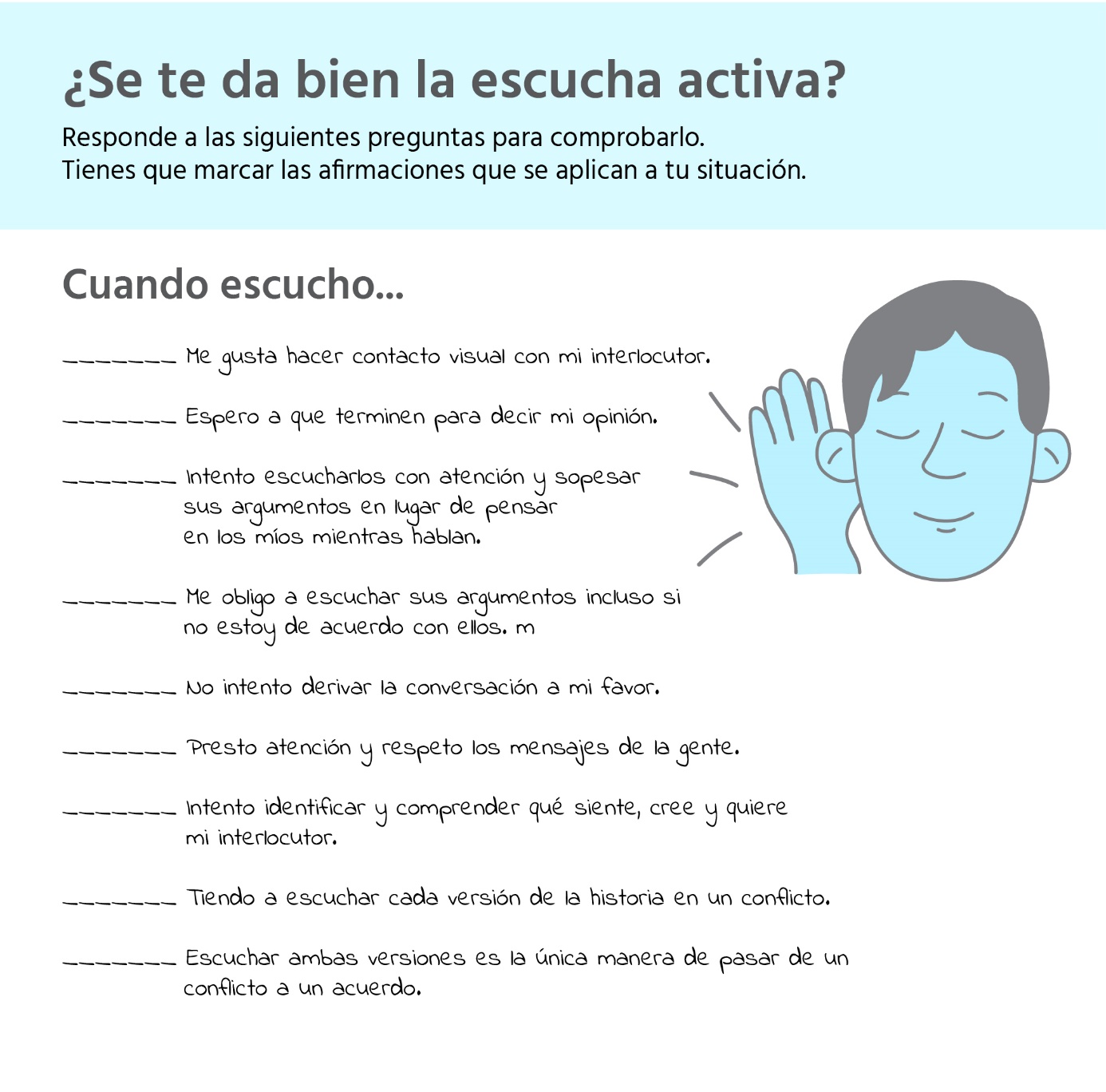 Parte 2. Ejercicio: Pon a prueba tu empatía cognitiva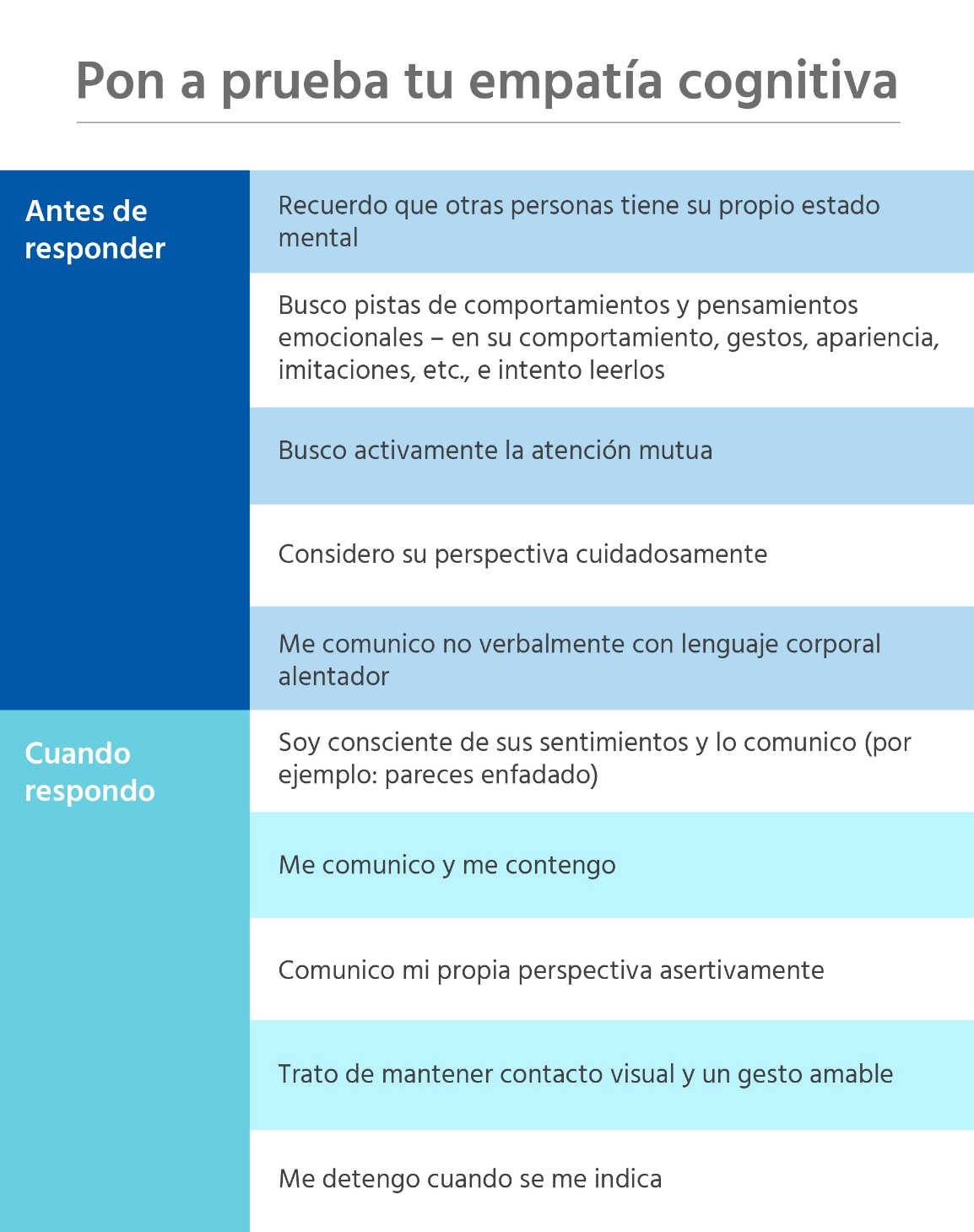 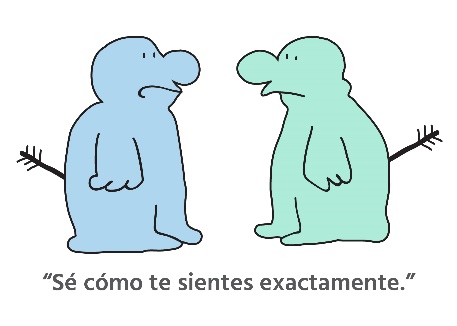 Parte 3. Concluye el debate¿Cómo has reaccionado al miniconflicto?………………………………………………………………………………………………………………………………………………………………………………………………………………………………………………………………………………………………………………………………………………………………………………………………………………………………………………¿Es así como sueles actuar en situaciones conflictivas? ¿Por qué?………………………………………………………………………………………………………………………………………………………………………………………………………………………………………………………………………………………………………………………………………………………………………………………………………………………………………………¿Cómo habéis logrado llegar a un acuerdo?………………………………………………………………………………………………………………………………………………………………………………………………………………………………………………………………………………………………………………………………………………………………………………………………………………………………………………¿Qué diferencias has notado al cambiar de debate a diálogo?………………………………………………………………………………………………………………………………………………………………………………………………………………………………………………………………………………………………………………………………………………………………………………………………………………………………………………Cuando alguien no está de acuerdo contigo, ¿sueles dejar de discutir para hacer preguntas?………………………………………………………………………………………………………………………………………………………………………………………………………………………………………………………………………………………………………………………………………………………………………………………………………………………………………………¿Te resulta difícil escuchar a alguien que no está de acuerdo contigo? ¿Por qué?………………………………………………………………………………………………………………………………………………………………………………………………………………………………………………………………………………………………………………………………………………………………………………………………………………………………………………¿Qué es lo que ha hecho que escuchar resulte más fácil esta vez?………………………………………………………………………………………………………………………………………………………………………………………………………………………………………………………………………………………………………………………………………………………………………………………………………………………………………………¿Cómo podrías aplicar estas estrategias la próxima vez que te encuentres en un conflicto?………………………………………………………………………………………………………………………………………………………………………………………………………………………………………………………………………………………………………………………………………………………………………………………………………………………………………………